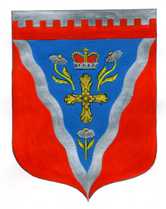 Администрациямуниципального образования Ромашкинское сельское поселениемуниципального образования Приозерский муниципальный район Ленинградской областиП О С Т А Н О В Л Е Н И Еот   09  апреля 2018 года                                                                                                     № 74«Об утверждении плана-графика мероприятий, направленных на создание привлекательного облика муниципального образования Ромашкинское сельское поселение»В  целях реализации мероприятий приоритетного проекта «Формирование комфортной городской среды» и региональных программ капитального ремонта общего имущества в многоквартирных домах от 13.06.2017 № 410-ПРМ-АЧ, руководствуясь Федеральным законом от 06.10.2003 N 131-ФЗ "Об общих принципах организации местного самоуправления в Российской Федерации", Уставом муниципального образования Ромашкинское сельское поселение, администрация муниципального образования Ромашкинское сельское поселение ПОСТАНОВЛЯЕТ:Утвердить план-график мероприятий, направленных на создание привлекательного облика муниципального образования Ромашкинское сельское поселение (Приложение).Настоящее распоряжение разместить на сайте муниципального образования.Контроль за исполнением данного распоряжения оставляю за собой. И.о главы администрации                                                                                   И.М. Руденко  Руденко И.М. 8(813)799-95-55Разослано: дело-2, прокуратура-1, администратор сайта -1Приложениек постановлению МОРомашкинское сельское поселение от  09 апреля 2018 года № 74 	ПЛАН-ГРАФИКмероприятий, направленных на создание привлекательного облика муниципального образования Ромашкинское сельское поселение №№п/пНаименование мероприятияСрок исполненияОтветственный за исполнениеПримечание123451.Разработка  и утверждение правил размещения вывесок и информационных конструкций (далее-Правила) в соответствии     с Методическими рекомендациями по подготовке правил благоустройства территорий поселений, городских округов, внутригородских районов, утвержденных приказом Минстроя России от 13.04.2017 № 711/пр15 мая 2018 годаАдминистрация МО Ромашкинское сельское поселениеПредоставление утвержденного нормативно-правового акта2.Разработка, утверждение и контроль исполнения на территории муниципальногообразования мероприятий,направленных на поэтапное приведение вывесок и информационных конструкций всоответствии с Правилами,предусматривающих завершениеэтой работы до конца 2018 года 15 июня 2018 годаАдминистрация МО Ромашкинское сельское поселениеПредоставление «дорожной карты»3.Выявление вывесок и информационных конструкций,не соответствующих требованиям ПравилпостоянноАдминистрация МО Ромашкинское сельское поселение4.Разработка и внедрение системы навигации (комплекс знаков, указателей, схем,обеспечивающих удобство ориентирования для местных жителей и гостей поселения)июнь-декабрь 2018 годаАдминистрация МО Ромашкинское сельское поселение5.Информационно-разъяснительная работа с населением и предпринимателямипостоянноАдминистрация МО Ромашкинское сельское поселение